ISTITUTO SUPERIORE STATALE “MANLIO ROSSI DORIA”settore tecnologico: Agraria Agroalimentare Agroindustria – Costruzioni, Ambiente e Territorio – Informatica e Telecomunicazionisettore economico: Amministrazione Finanza e Marketing con articolazione Sistemi Informativi Aziendali – TurismoIstituto Professionale per i Servizi dell’EnogastronomiaVia Manlio Rossi Doria 2 80034 MARIGLIANO (NA) - tel. 0818851343codice NAIS134005 e-mail nais134005@istruzione.it – pec nais134005@pec.istruzione.it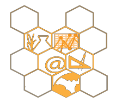   ALLEGATO B – Scheda Tutela della PrivacyProgetto PON “Laboratorio delle Competenze di Base” - codice: 10.2.2A-FSEPON-CA-2017-180Il sottoscritto genitore/tutore ……………………………………………………………………………………………………………………………….…...,nato a ………………………………………… (………) il …………………. residente a ………………………..……………………………………… (…….)  in via / piazza …………………………………………………..………………………………………………………………… n. ……... CAP …………Telefono …………………… Cell. ……………………………….. e-mail ……………………………...............................eIl sottoscritto genitore/tutore ……………………………………………………………………………………………………………………...,nato a ………………………………………… (………) il …………………. residente a ………………………..……………………………………… (…….)  in via / piazza …………………………………………………..………………………………………………………………… n. ….…. CAP …………Telefono …………………… Cell. ……………………………….. e-mail ……………………………...............................Genitori dell’alunno ……………………………………………………………….., iscritto/a e frequentante la classe ….…… sez. …. Indirizzo …………………………………………………………..FORNISCONO I SEGUENTI CONSENSICONSENSO PER IL TRATTAMENTO DEI DATI PERSONALI E  SENSIBILIai sensi degli articoli 13 e 23 del D.Lgs. 196/2003 (di seguito indicato come "Codice Privacy") e successive modificazioni ed integrazioni, AUTORIZZO l'Istituto Superiore Statale "Manlio Rossi Doria" di Marigliano al trattamento, anche con l'ausilio di mezzi informatici e telematici, dei dati personali fomiti dal sottoscritto; prende inoltre atto che, ai sensi del "Codice Privacy", titolare del trattamento dei dati è l'Istituto sopra citato e che il sottoscritto potrà esercitare, in qualunque momento, tutti i diritti di accesso ai propri dati  personali previsti dall'art. 7 del "Codice Privacy" (ivi inclusi, a titolo esemplificativo e non esaustivo, il diritto di ottenere la conferma dell'esistenza degli stessi, conoscerne il contenuto e le finalità e modalità di trattamento, verificarne l'esattezza, richiedere eventuali integrazioni, modifiche e/ o la cancellazione, nonché l'opposizione al trattamento degli stessi).DICHIARAZIONE LIBERATORIA PER LA PUBBLICAZIONE DELLE IMMAGINI TUTELA DELLA PRIVACY DEI MINORI D.Lgs. 196/2003 "Codice in materia di protezione dei dati personali"AUTORIZZO l'Istituto "Manlio Rossi Doria" a divulgare foto e/ o riprese video contenenti immagini del proprio figlio/a, realizzate a scopo esclusivamente didattico-educativo nell'ambito del Progetto PON/FSE Codice 10.2.2A-FSEPON-CA-2017-180 Titolo: "Laboratorio delle Competenze di Base", senza trarre alcun guadagno da tale pubblicazione.DICHIARO, inoltre- di essere informato che la pubblicazione avverrà sul sito istituzionale della scuola e anche tramite Internet sui siti richiesti dal Bando e di rinunciare irrevocabilmente ad ogni diritto, azione e/ o pretesa derivante da quanto sopra autorizzato.La presente autorizzazione non consente l'uso delle immagini in contesti che pregiudichino il decoro e ladignità personale e comunque per uso e/ o fini diversi da quelli sopra indicati.Luogo e dataFirma dei genitoriPadre          _		 Madre	 _		Allegati: - fotocopia dei documenti d'identità